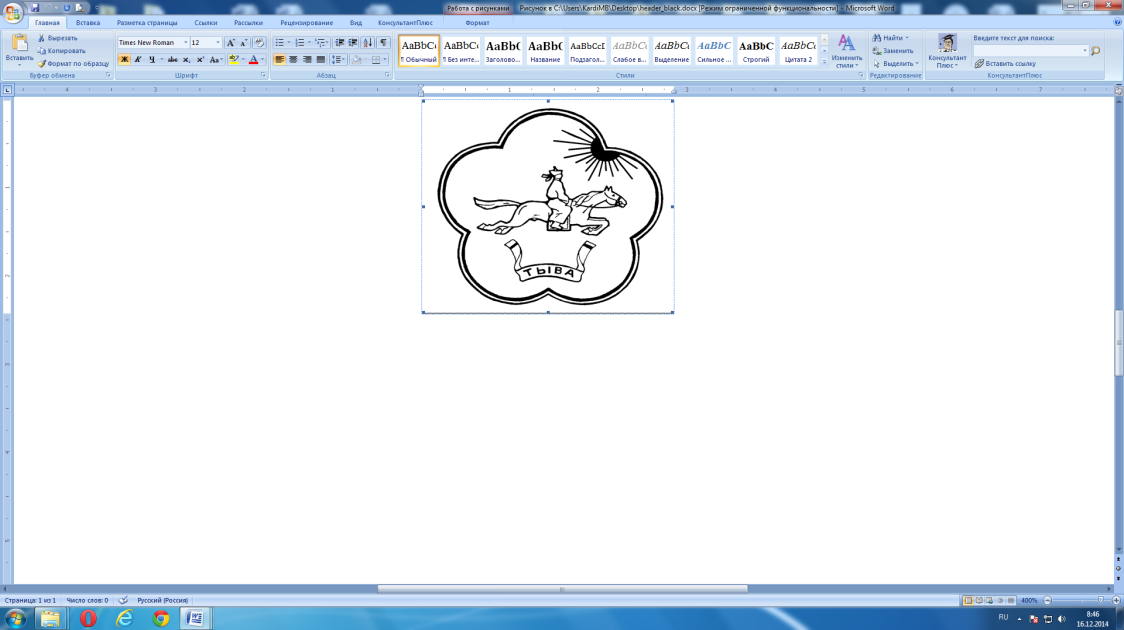 ТЫВА РЕСПУБЛИКАНЫӉ ЧАЗАА
АЙТЫЫШКЫНПРАВИТЕЛЬСТВО РЕСПУБЛИКИ ТЫВА
РАСПОРЯЖЕНИЕот 10 января 2018 г. № 1-рг.КызылО создании межведомственной комиссии по координации работ по созданию федеральной государственной информационной системы единого государственного реестра записей актовгражданского состояния (ФГИС «ЕГР ЗАГС») В целях реализации Федерального закона от 23 июня 2016 г. № 219-ФЗ         «О внесении изменений в Федеральный закон «Об актах гражданского состояния» и постановления Правительства Российской Федерации от 3 марта 2017 г. № 254 «Об утверждении Правил перевода в электронную форму книг государственной регистрации актов гражданского состояния (актовых книг)» и организации работ по переходу на федеральную государственную информационную систему единого реестра записей актов гражданского состояния (ФГИС «ЕГР ЗАГС»):1. Создать межведомственную комиссию по координации работ по созданию федеральной государственной информационной системы единого государственного реестра записей актов гражданского состояния (ФГИС «ЕГР ЗАГС»).2. Утвердить прилагаемые:Положение о межведомственной комиссии по координации работ по созданию федеральной государственной информационной системы единого государственного реестра записей актов гражданского состояния (ФГИС «ЕГР ЗАГС»);состав межведомственной комиссии по координации работ по созданию федеральной государственной информационной системы единого государственного реестра записей актов гражданского состояния (ФГИС «ЕГР ЗАГС»).3. Разместить настоящее распоряжение на «Официальном интернет-портале правовой информации» (www.pravo.gov.ru) и официальном сайте Республики Тыва  в информационно-телекоммуникационной сети «Интернет».4. Контроль за исполнением настоящего распоряжения возложить на заместителя Председателя Правительства Республики Тыва Чудаан-оола А.М.Первый заместитель Председателя   Правительства Республики Тыва                                                                      О. Натсак              Утверждено          распоряжением Правительства                    Республики Тыва           от 10 января 2018 г. № 1-рП О Л О Ж Е Н И Е о межведомственной комиссии по координации работ посозданию федеральной государственной информационной системы Единого государственного реестра записей актов гражданского состояния (ФГИС «ЕГР ЗАГС») 1. Общие положения1.1. Межведомственная комиссия по координации работ по созданию федеральной государственной информационной системы единого государственного реестра записей актов гражданского состояния (ФГИС «ЕГР ЗАГС») (далее – Комиссия) создается в целях проведения работ по переходу на федеральную государственную информационную систему единого реестра записей актов гражданского состояния (далее – ФГИС «ЕГР ЗАГС») и переводу в электронную форму книг государственной регистрации актов гражданского состояния.1.2. Комиссия в своей деятельности руководствуется Конституцией Российской Федерации, федеральными конституционными законами, федеральными законами, указами и распоряжениями Президента Российской Федерации и иными нормативными правовыми актами Российской Федерации, Конституцией Республики Тыва, законами Республики Тыва, указами и распоряжениями Главы Республики Тыва, постановлениями и распоряжениями Правительства Республики Тыва и настоящим Положением.2. Цель и задачи2.1. Целью создания Комиссии является организация и координация проведения работ по переходу на ФГИС «ЕГР ЗАГС» и переводу в электронную форму книг государственной регистрации актов гражданского состояния (далее – работы).2.2. Основные задачи Комиссии:1) определение основных направлений деятельности по подготовке и проведению работ;2) утверждение плана проведения работ;3) координация и организация взаимодействия деятельности исполнительных органов государственной власти Республики Тыва, органов местного самоуправления, территориальных органов федеральных органов исполнительной власти, хозяйствующих субъектов, общественных организаций по вопросам подготовки и проведения работ на территории Республики Тыва.3. Права КомиссииКомиссия имеет право:1) запрашивать в установленном порядке у территориальных органов федеральных органов исполнительной власти, органов исполнительной власти Республики Тыва, органов местного самоуправления, общественных и иных организаций информацию по вопросам, входящим в ее компетенцию;2) заслушивать на своих заседаниях представителей территориальных органов федеральных органов исполнительной власти, органов исполнительной власти Республики Тыва, органов местного самоуправления, общественных и иных организаций по вопросам, входящим в ее компетенцию;3) создавать рабочие и экспертные группы по вопросам, входящим в ее компетенцию, привлекать в установленном порядке специалистов для подготовки вопросов, подлежащих рассмотрению на заседаниях Комиссии, информационно-аналитических и методических материалов;4) осуществлять иные полномочия, вытекающие из задач Комиссии, в соответствии с законодательством Российской Федерации и законодательством Республики Тыва.4. Организация деятельности Комиссии4.1. Персональный состав Комиссии утверждается распоряжением Правительства Республики Тыва.4.2. Работа Комиссии осуществляется в соответствии с утверждаемым планом работы.4.3. Председатель Комиссии осуществляет общее руководство деятельностью Комиссии, утверждает план работы, осуществляет контроль за своевременной подготовкой материалов для рассмотрения на заседаниях Комиссии, исполнением решений Комиссии, председательствует на заседаниях Комиссии.4.4. Заместитель председателя Комиссии выполняет поручения председателя Комиссии.В отсутствие председателя Комиссии исполнение его обязанностей по поручению председателя Комиссии возлагается на заместителя председателя Комиссии.4.5. Секретарь Комиссии организует проведение заседаний Комиссии, формирует повестку дня заседания, составляет план работы Комиссии, осуществляет подготовку материалов и информирует членов Комиссии о дате, времени и месте проведения очередного заседания.В отсутствие секретаря Комиссии исполнение его обязанностей по поручению председателя Комиссии возлагается на одного из членов Комиссии.4.6. Заседания Комиссии проводятся по мере необходимости, но не реже одного раза в квартал.Заседания Комиссии проводятся председателем Комиссии либо по его поручению заместителем председателя Комиссии.4.7. Заседание Комиссии считается правомочным, если в нем принимает участие не менее половины ее членов.Члены Комиссии участвуют в ее заседаниях без права замены. Член Комиссии в случае невозможности присутствия на заседании имеет право заблаговременно представить свое мнение по рассматриваемым вопросам в письменной форме.4.8. Решения Комиссии принимаются большинством голосов присутствующих на заседании членов Комиссии. В случае равенства голосов решающим является голос председательствующего на заседании Комиссии.4.9. Принимаемые на заседаниях Комиссии решения оформляются протоколом в течение 5 рабочих дней после проведения заседания и подписываются председательствующим на заседании Комиссии.Копии протокола заседания Комиссии в течение 7 рабочих дней со дня проведения заседания Комиссии направляются ее членам.При несогласии с решением Комиссии член Комиссии вправе в письменной форме изложить свое особое мнение по рассмотренным вопросам, которое оглашается на заседании Комиссии и приобщается к протоколу.4.10. В исключительных случаях решения Комиссии могут быть приняты без проведения заседания путем проведения заочного голосования (опросным путем). Такое голосование может быть проведено путем обмена документами посредством почтовой, электронной или иной связи, обеспечивающей аутентичность передаваемых и принимаемых сообщений и их документальное подтверждение. Порядок проведения заочного голосования предусматривает обязательность направления всем членам Комиссии предлагаемой повестки дня, возможность ознакомления всех членов Комиссии со всеми необходимыми материалами и информацией не позднее чем за 5 рабочих дней до дня проведения заочного голосования, возможность внесения предложений о включении в повестку дня дополнительных вопросов – не позднее чем за 3 рабочих дня до дня проведения заочного голосования, обязательность направления всем членам Комиссии измененной повестки дня – не позднее чем за 
2 рабочих дня до дня проведения заочного голосования.Решения Комиссии, принятые путем проведения заочного голосования (опросным путем), оформляются протоколами, которые подписываются председательствующим при наличии подписей не менее половины членов Комиссии, высказавшихся за принятие протокольного решения.4.11. Решения, принятые Комиссией в соответствии с ее компетенцией, носят обязательный характер.4.12. Организационно-техническое обеспечение деятельности Комиссии осуществляется Управлением записи актов гражданского состояния Республики Тыва (Агентством)._________        Утвержден           распоряжением Правительства                     Республики Тыва             от 10 января 2018 г. № 1-рС О С Т А В межведомственной комиссии по координации работ посозданию Федеральной государственной информационной системы Единого государственного реестра записей актов гражданского состояния (ФГИС «ЕГР ЗАГС») ________Чудаан-оол А.М.–заместитель Председателя Правительства Республики Тыва, председатель;Москаленко Т.Н.–начальник Управления записи актов гражданского состояния Республики Тыва (Агентства), заместитель председателя;Ак-оол А.К. –начальник отдела правового и информационного обеспечения, обработки и хранения актов гражданского состояния Управления записи актов гражданского состояния Республики Тыва (Агентства), секретарь;Бичелдей К.А.–председатель Терминологической комиссии при Правительстве Республики Тыва (по согласованию);Вачеланов Е.И.–заместитель руководителя Федеральной налоговой службы по Республике Тыва (по согласованию);Даваа У.Т.–заместитель министра финансов Республики Тыва;Лачугина А.А.–заместитель министра информатизации и связи Республики Тыва;Монгуш М.С.–заместитель министра культуры Республики Тыва;Сувандии Н.Д.–руководитель Центра независимой лингвистической экспертизы и перевода ФГБОУ ВО «Тувинский государственный университет» (по согласованию);Ултургашев И.И.–заместитель министра земельных и имущественных отношений Республики Тыва;Халагаева З.Д.–специалист-эксперт отдела по контролю и надзору в сфере адвокатуры, нотариата, государственной регистрации актов гражданского состояния Управления Министерства юстиции Российской Федерации по Республике Тыва (по согласованию);Харунова М.М-Б. –директор ГБНИиОУ «Тувинский институт гуманитарных и прикладных социально-экономических исследований»